IMPORTANT INFORMATION ABOUT TOSKANI MESO-THERAPYThese cocktails have been specially formulated to aid in skin rejuvenation.  Special cocktails can be specifically tailored to client’s needs.Meso GlowClient Profile: Age 20-40 Male and FemaleBenefitsFirmingHydratingRevitalises dehydrated skinImmediate radiance and hydrationImproves elasticity, skin tone and tighteningNutritive revitalising complex acts deeply within the skin due to bio identical compositionIncreases collagenMeso RegenClient Profile: Age 40-80 Male and FemaleBenefitsRepairs damaged skinPowerful moisturisingRestructuring and revitalisingHelps reduce wrinklesReduces eyebags, dark circles, crows’ feet and puffinessIncreases collagenMeso MelasmaAge Spots All AgesBenefitsIncreases skin lighteningReduces medium to deep melasmaHelps repair chronological (age) damageHelps repair photo ageing (sun damage etc.)Helps revitalize damaged skinMeso RosaceaAny AgeBenefitsHelps diminish signs of rosaceaReduces effects of photo-ageingAids dehydrated skinPoly- revitalisingMeso Acne InflammationBenefitsDiminish acneBalance skin ormoneBalance skin oilHelps diminish acne scarsThis treatment contains RCPR, which is similar to NCPR but is formulated for acne.TKN HA-3 BiorevitaliserBenefitsSkin condition improvementSkin regains elasticitySkin has a healthy glowResults in a younger-looking skinBiorevitalisation offers a miracle solution for ageing concerns.Meso Treatment:  Microneedling/InjectionMost Meso treatments contain NCPR, a total of 49 Amino Acids, Nucleic Acids, Vitamins, Minerals, Co-enzymes, Reducing agents and Hyaluronic Acid. Home care products can be ordered to suit client’s needsMicroneedling – Every 2 weeks for 8 weeks.Injection – Every week for 8 weeks.Recommended for best results – Skin peel every 2 weeks.Maintenance – Client dependent.Downtime – NoneRecovery – Some redness. Microneedling 24/48 hoursGeneral advice – Use SPF 30 – 50 daily. All seasons.CONTRA INDICATIONSAdvisory  – Blood thinning therapy.Absolute – Pregnancy.PLEASE TYPE ‘Y’ NEXT TO ANY MEDICAL CONDITION(S) YOU HAVE OR HAVE HADPLEASE TYPE ‘Y’ NEXT TO ANY TREATMENTS(S) YOU HAVE HADPLEASE TYPE ‘Y’ NEXT TO ANY ALLERGIES YOU HAVEMEDICAL CONSENT AND DELCARATION FORM FOR TREATMENTThe information I have given is correct to the best of my knowledge. I have not knowingly withheld any medical or surgical information. I agree to inform my practitioner of any health or medication in the future. I can withdraw my consent in writing to tr0eatment up to and after the start of treatment providing it is safe and practical to stop treatment. I have read and understood the notes on Chaelis Aesthetics Clinic’s obligations under the Data Protection act 1998 and GPDR as of 25th May 2018.   I understand and fully accept the use of lidocaine, should it be necessary by injection or topical application for pain management and I am aware the risk of reaction is possible and will be patch tested. I understand there are no guarantees or assurances as to the final result that may be obtained and that any issues that need to be addressed or rectified will be done within reasonable time and there may be a charge for this. I agree to the use of, if necessary, the use of topical anaesthetic cream. If necessary, the use of Lidocaine injections. Anonymised before/after photos for insurance and/or promotional purposes. For my GP to be contacted and information shared in an emergency. For my next of kin to be contacted and information to be shared in an emergency. By submitting these forms, you agree that all the information is true and accurateRELEASE FORM AND GDPR CONSENTI certify that the consultation statements I have given are true and correct and that I, having been advised by Lesley Spencer, completely understand the implications of the treatment I will be receiving including the listed side effects and at no time have I been misled or badly informed by the above mentioned practitioner or company. Any falsifications of information submitted by myself could be detrimental to my health and success of my treatment and may cause me to experience possible discomfort. I hereby authorize and direct the company and the practitioner to administer the prescribed process and perform such procedures as may be deemed necessary and advisable. My signature below constitutes my acknowledgement that (1) I have read, understood and fully agree to the forgoing. I further understand that I have a seven-day cooling off period. (2) I give consent to the proposed treatment process that has been satisfactorily explained to me and I have all the information I desire (3) give my consent and authorization voluntarily and release the establishment and it’s agents of any claims that I have or may have in the future in connection with the treatment. (4) I understand that the results may not be up to my expectations. (5) I understand that more than one treatment may be necessary. (6) I have received, read and understood pre and post care instructions. (7) We take your privacy seriously. We will only use your personal information to provide you with aesthetic care related services, including appointment, recording and processing your information relevant to your aesthetic treatment and care and medical conditions. Where necessary we may share your information with third parties such as your doctor and the NHS and your next-of-kin. Additionally, we may also contact you with details of other treatments and services we provide. PLEASE TYPE ‘Y’ NEXT TO YOUR PREFERENCESBy submitting these forms, you agree that all the information is true and accurate  TOSKANI MESO-THERAPY MEDICAL CONSENT FORM 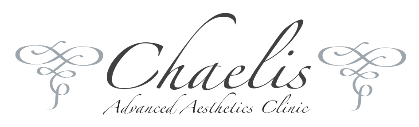   TOSKANI MESO-THERAPY MEDICAL CONSENT FORM Please complete all questions as accurately as possiblePlease complete all questions as accurately as possibleFULL NAMEADDRESS (including postcode)MOBILE NUMBERLANDLINE NUMBEREMAIL ADDRESSDATE OF BIRTHDRs NAME AND SURGERYAmyotrophic lateral sclerosisAnginaAsthmaAutoimmune diseaseBells PalsyBleed or bruise easilyBlood borne diseasesBlood pressure (high or low)CancerCirculatory diseaseCold soresCrohn's diseaseDiabetesEaton-Lambert syndromeEczemaEndocrine/ ThyroidEpilepsyHeart diseaseHepatitisImplantsJaundiceKidney diseaseLiver diseaseLupusM.S. ChoreaMultiple sclerosisMyasthenia GravisPsoriasisRecent vaccinationsRheumatoid ArthritisSteroidsStrokeVaricose veinsAre you pregnantAre you breast feedingAny other medical treatment not listedAre you currently / recently taking / taken any prescription drugsAre you currently / recently taking / taken any other drugs / supplementsDo you have any drug allergiesHave you recently had surgeryHave you recently had any X-rays takenNone of theseAny other medical condition (please add in space provided)Botox (Botulinum Toxin)Dermal FillersDermal FillersPDO ThreadsNone of the abovePlease add details of any other treatments in space providedPlease add details of any other treatments in space providedPlease add details of any other treatments in space providedPlease advise of any adverse effects from treatments receivedPlease advise of any adverse effects from treatments receivedPlease advise of any adverse effects from treatments receivedCollagen productsLidocaine (Dentist’s numbing injections)Lidocaine (Dentist’s numbing injections)PainkillersAnaesthetic creamsNone of the abovePlease advise of any other allergies you havePlease advise of any other allergies you havePlease advise of any other allergies you haveI AGREE (Please type ‘YES’ in space provided)TELEPHONETEXT/SMSEMAILPOSTANYI AGREE (Please type ‘YES’ in space provided)SIGNATURE (Please type your full name to act as your signature in space provided)DATE